Math 7 M-STEP sample items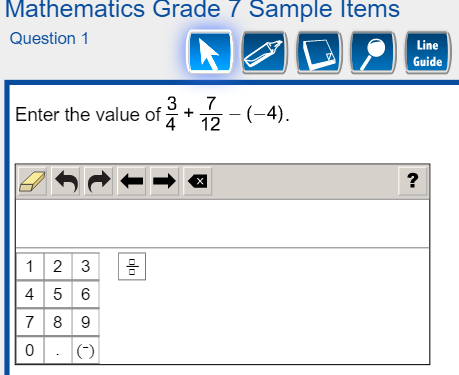 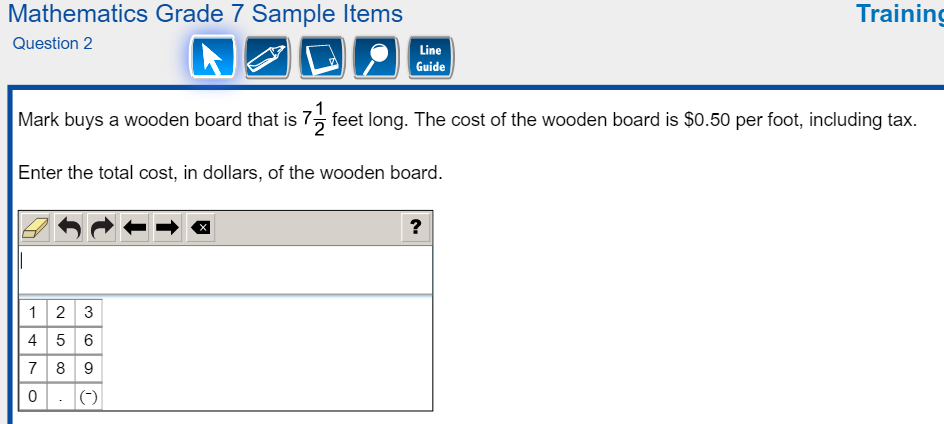 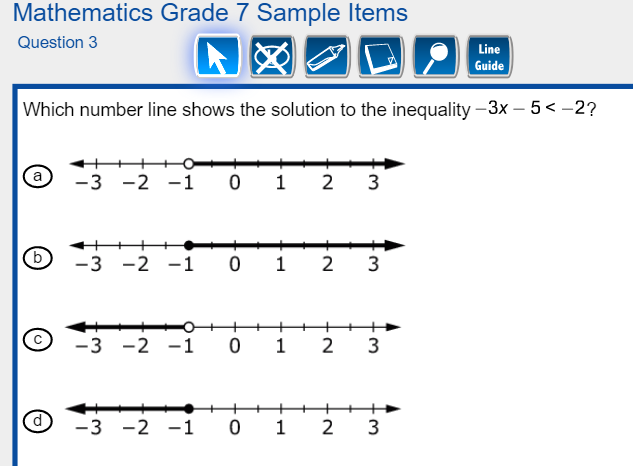 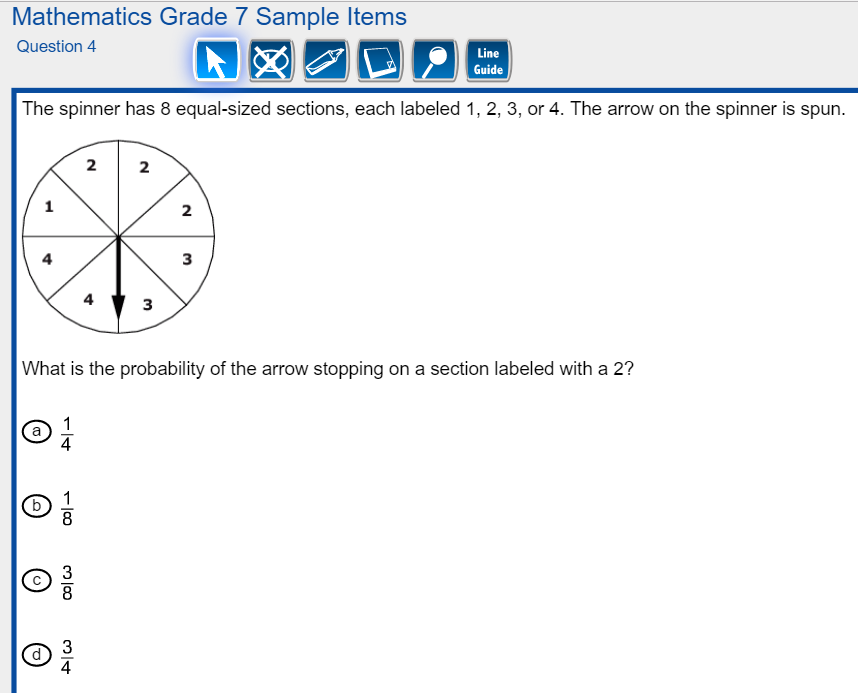 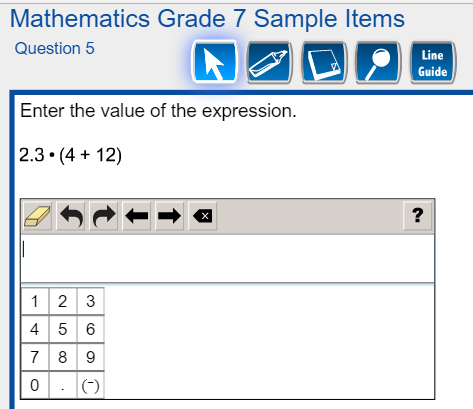 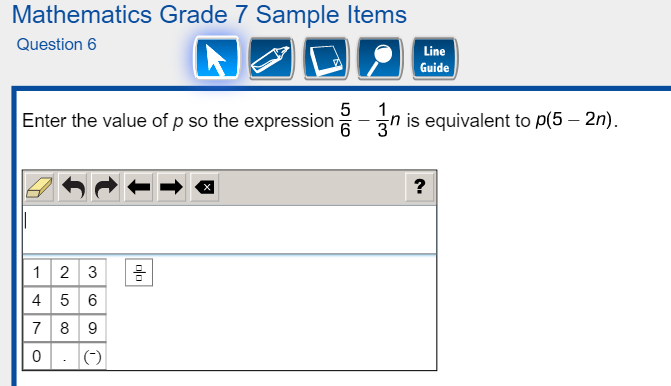 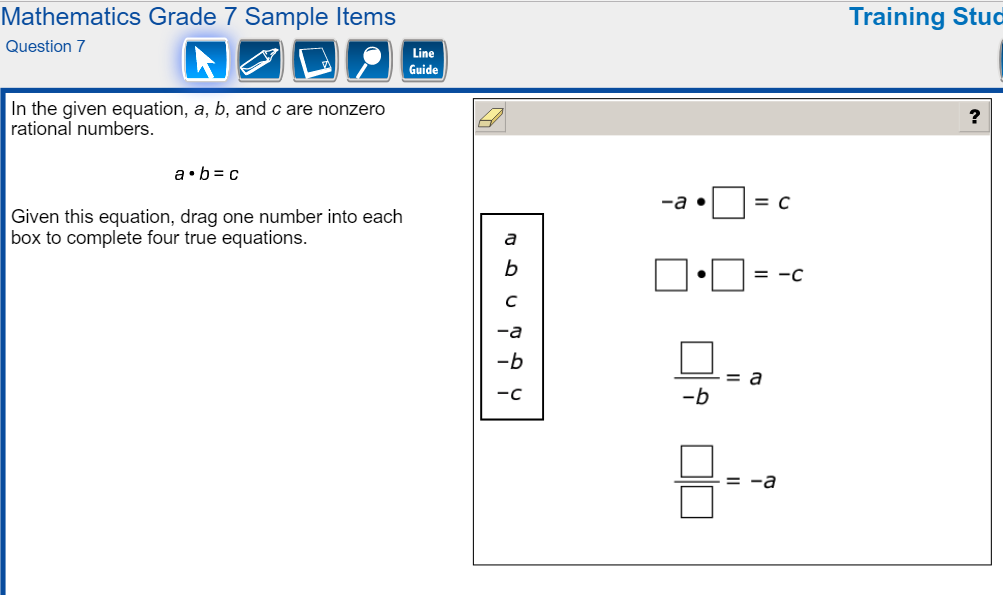 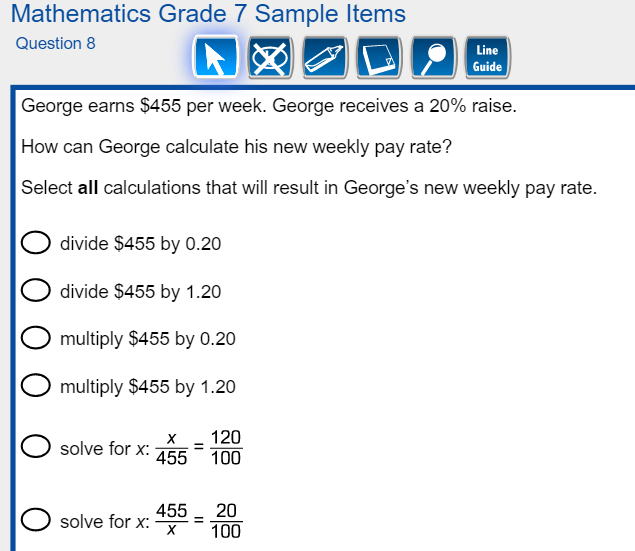 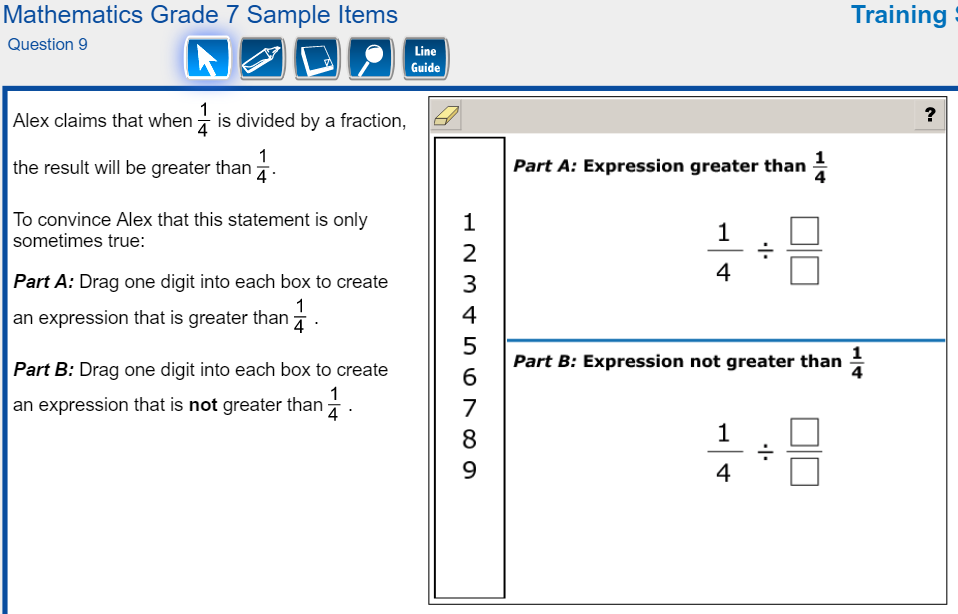 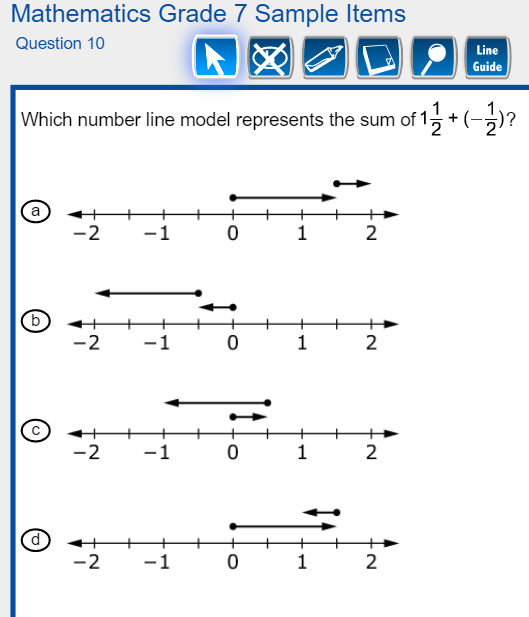 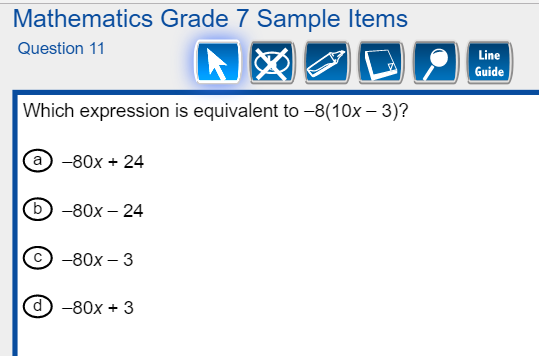 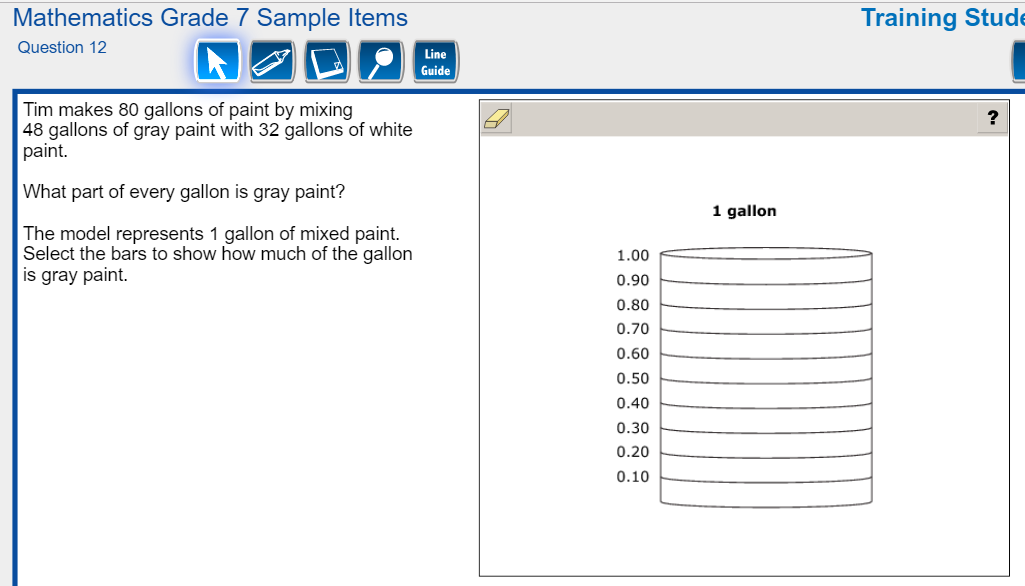 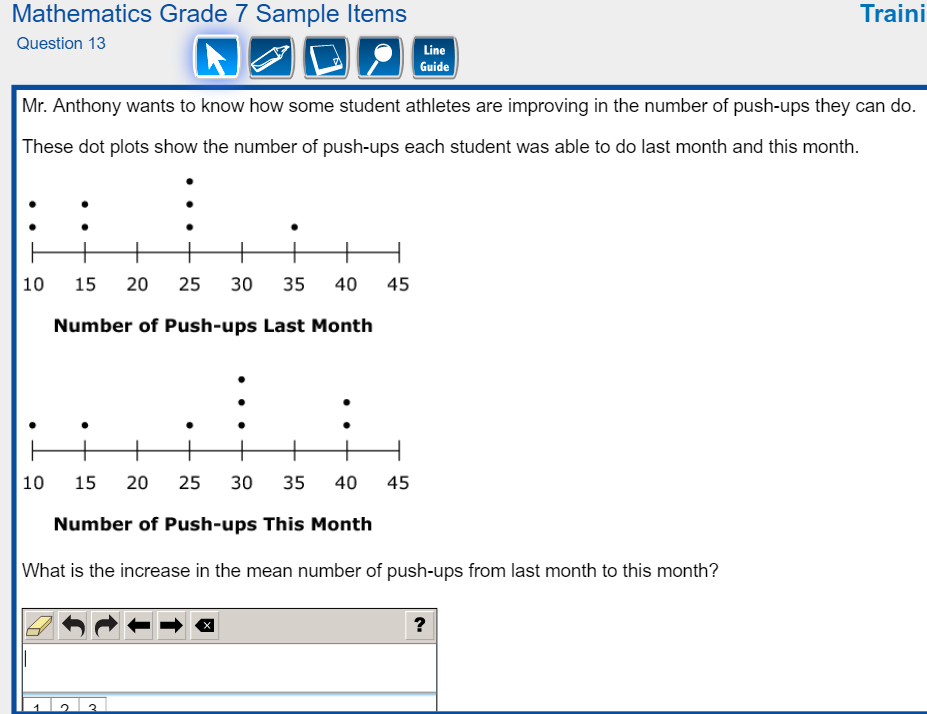 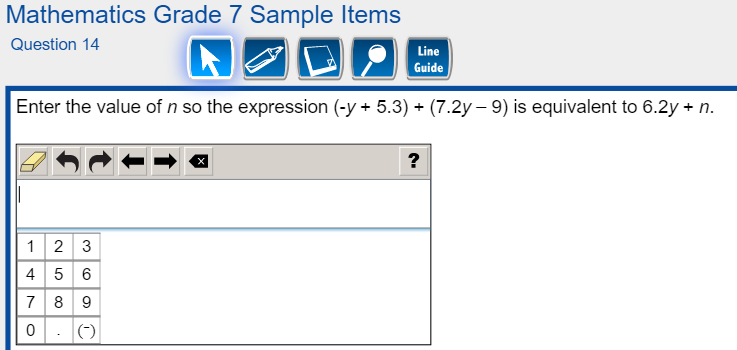 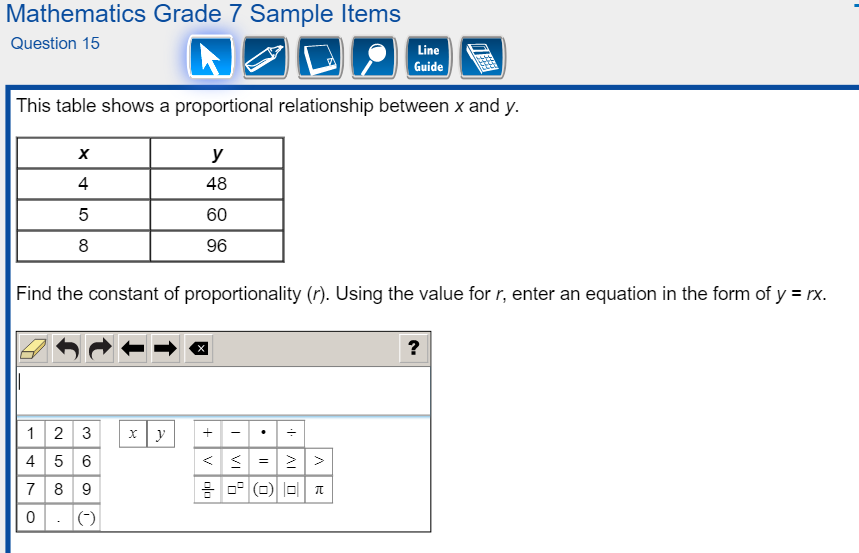 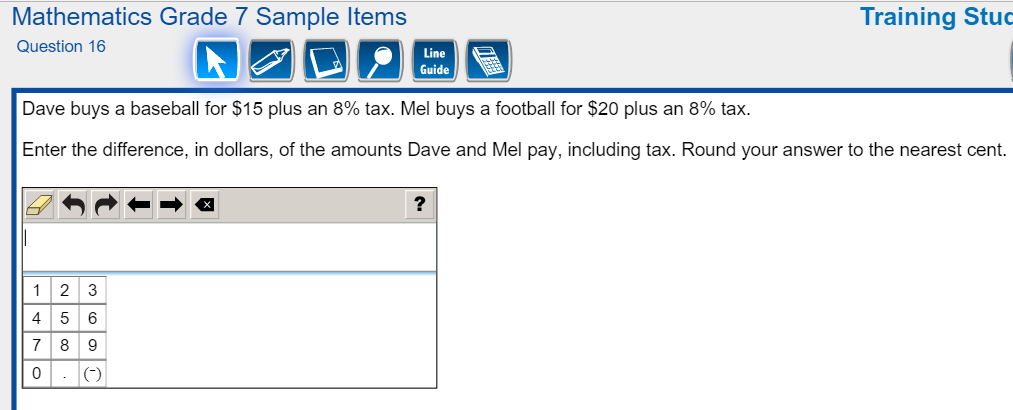 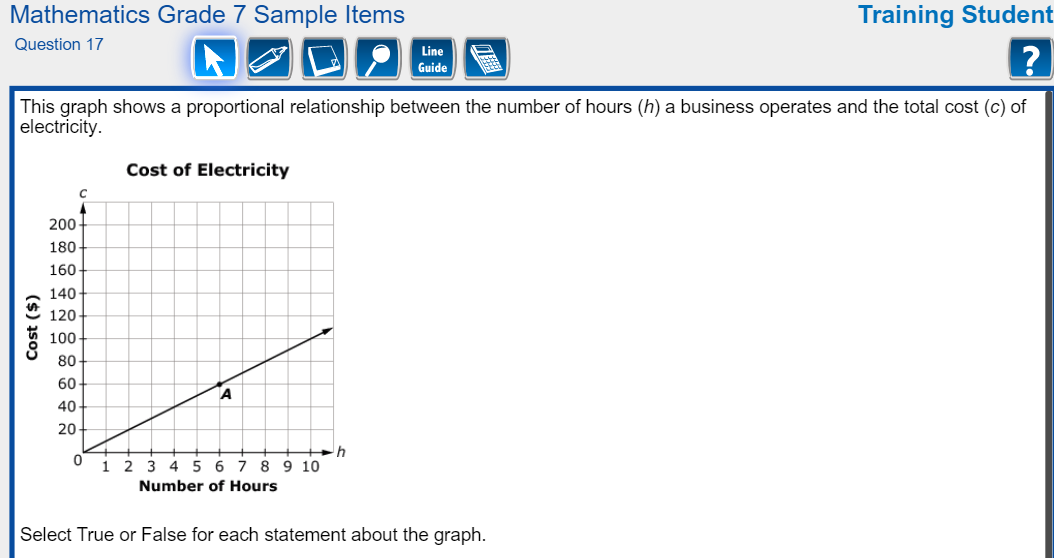 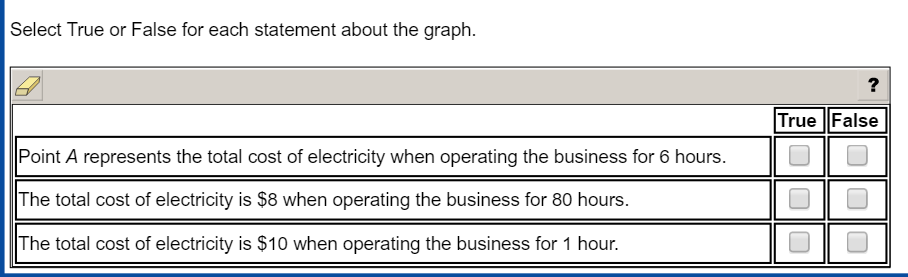 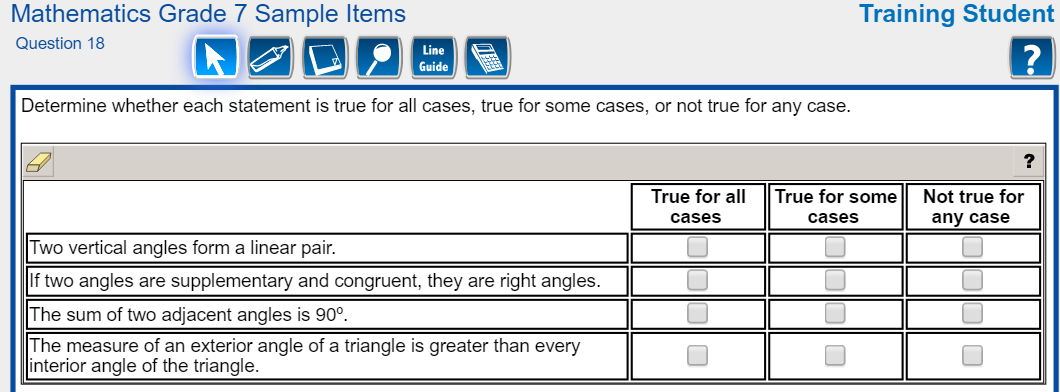 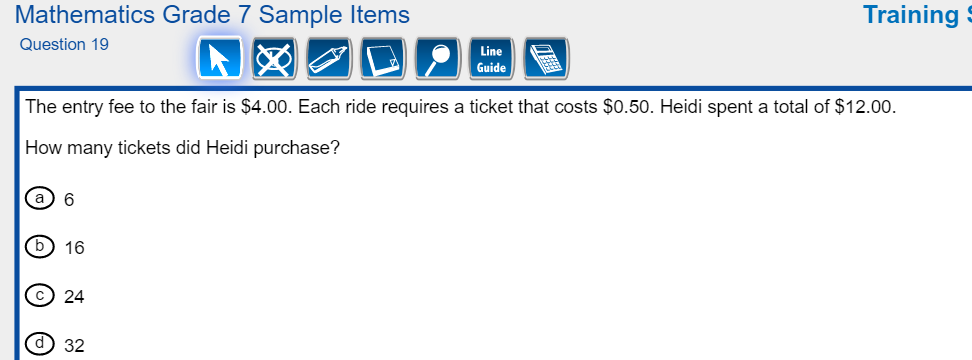 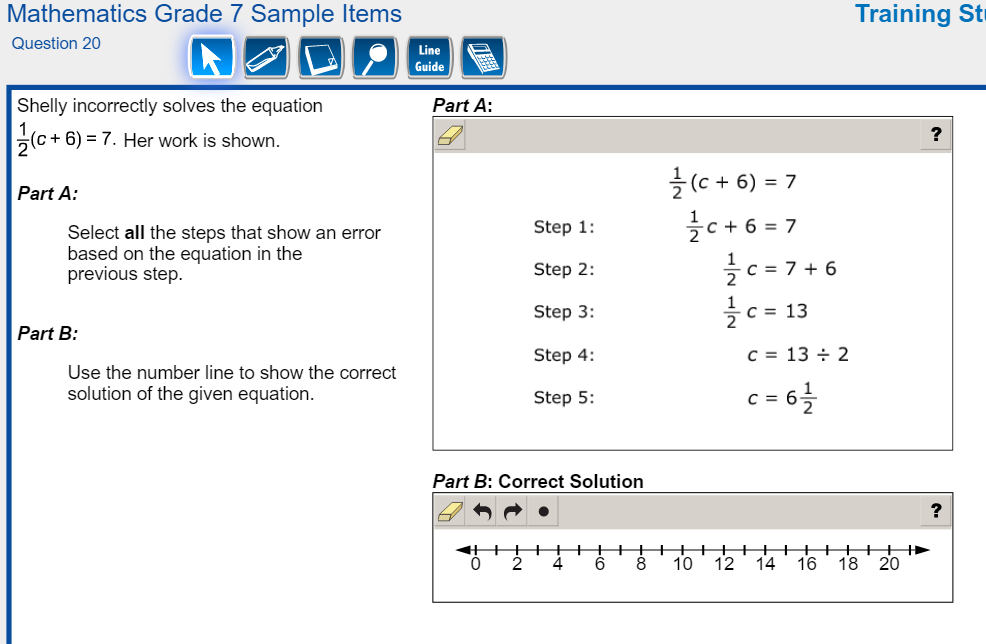 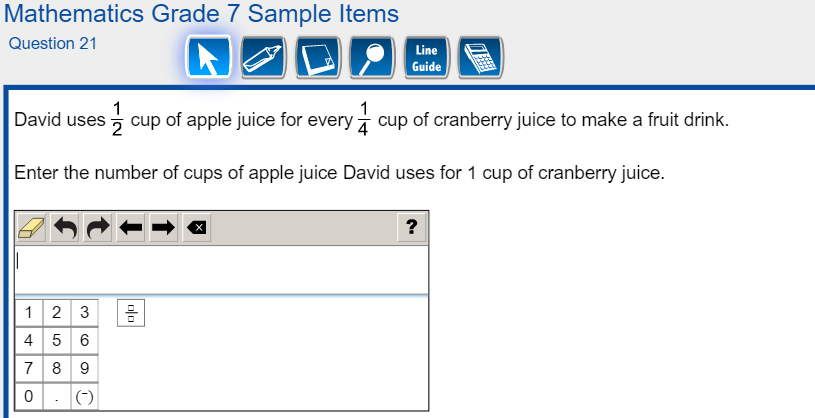 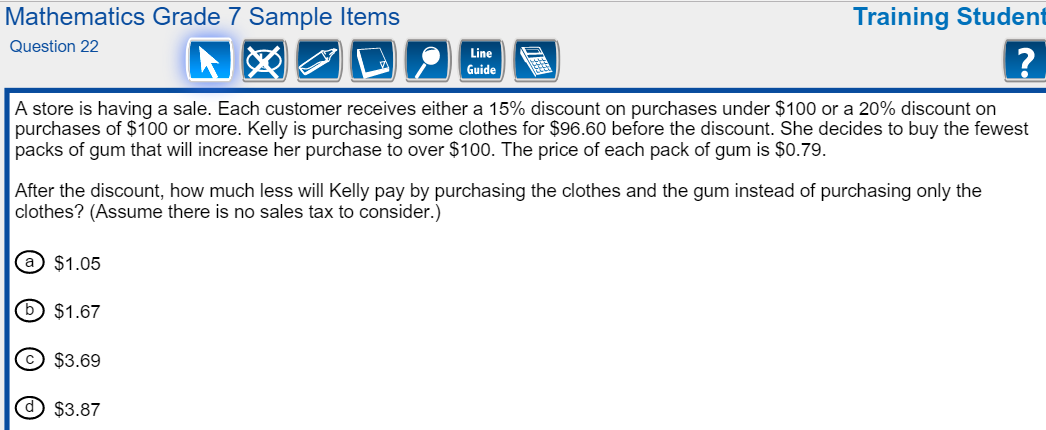 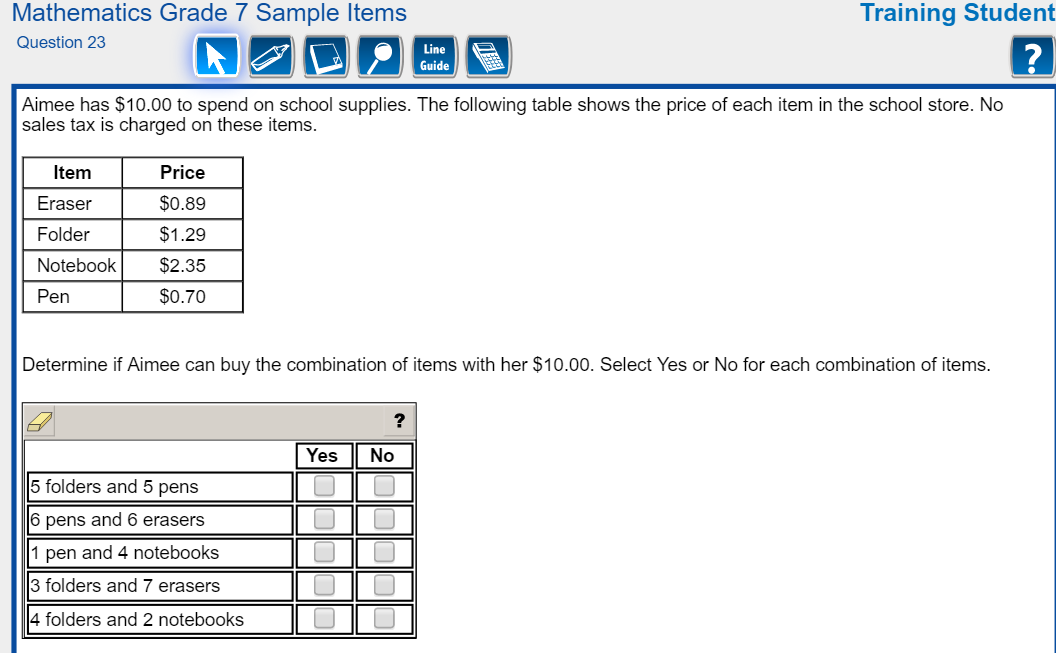 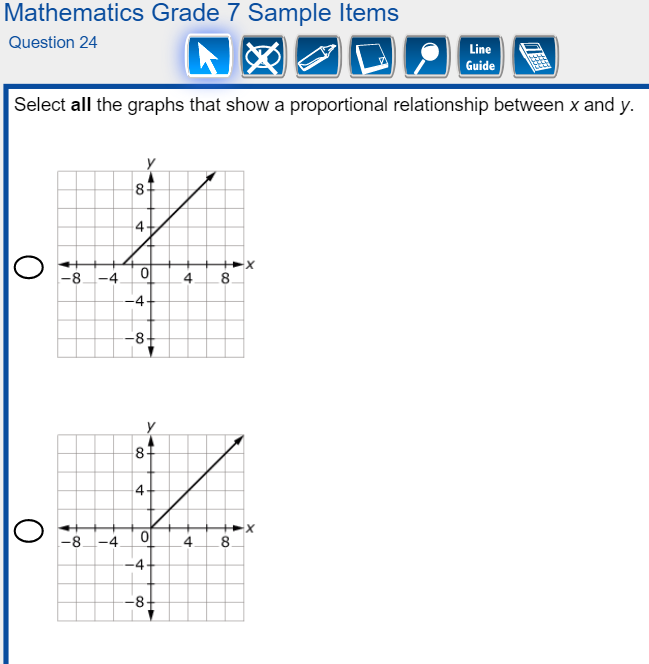 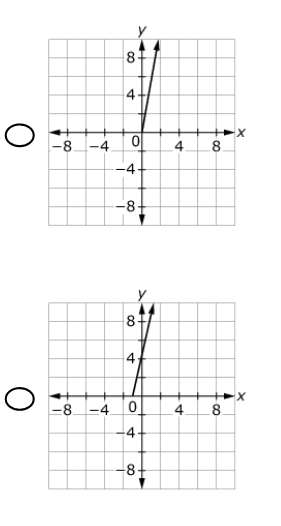 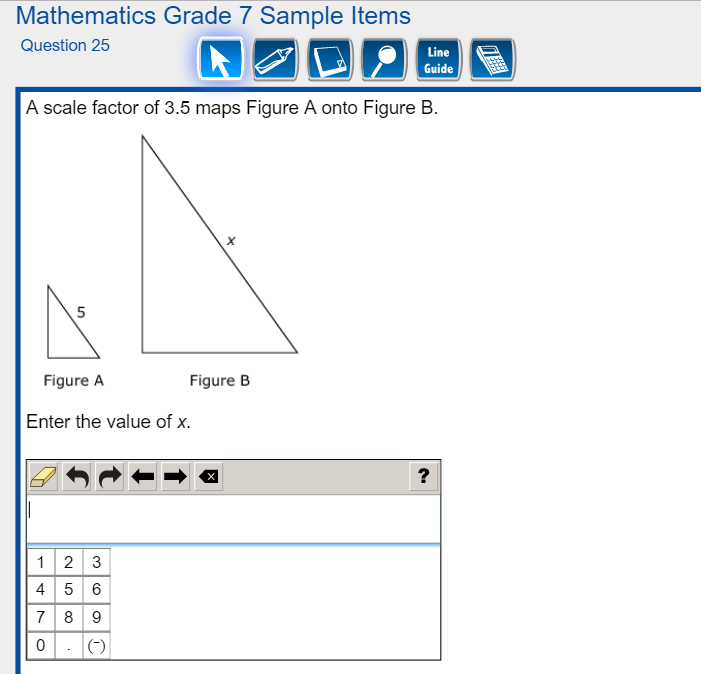 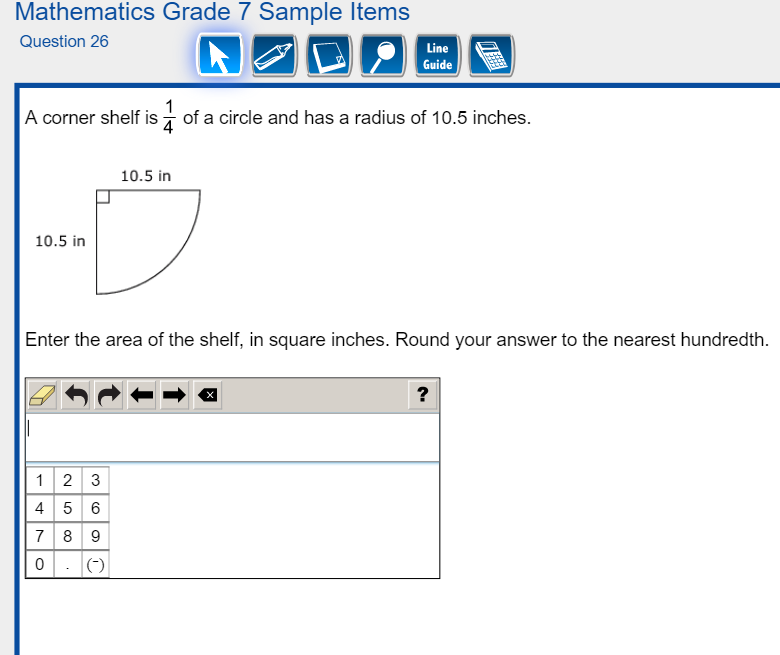 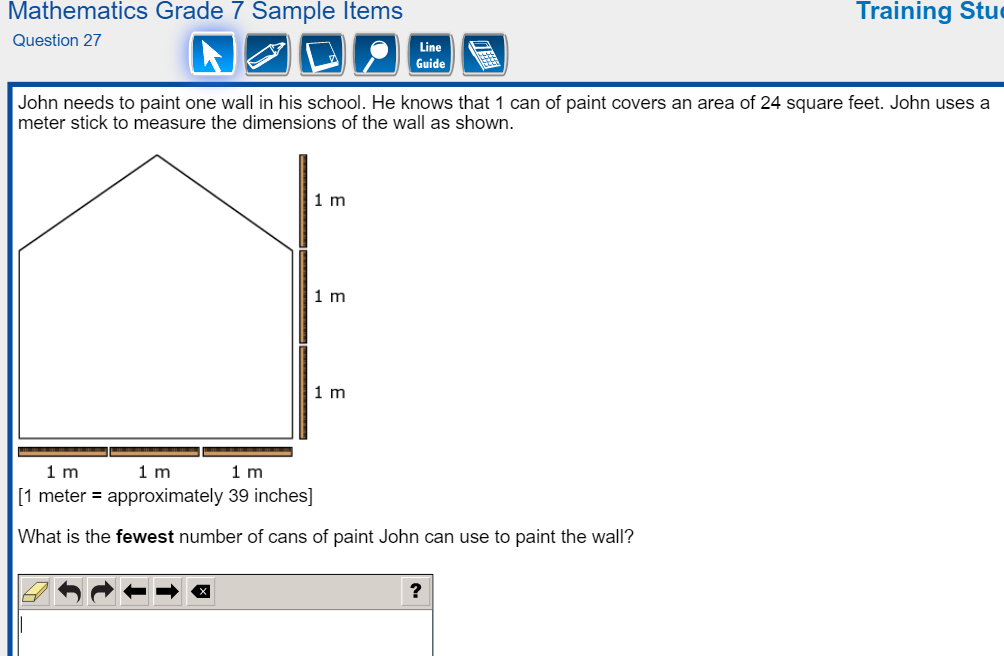 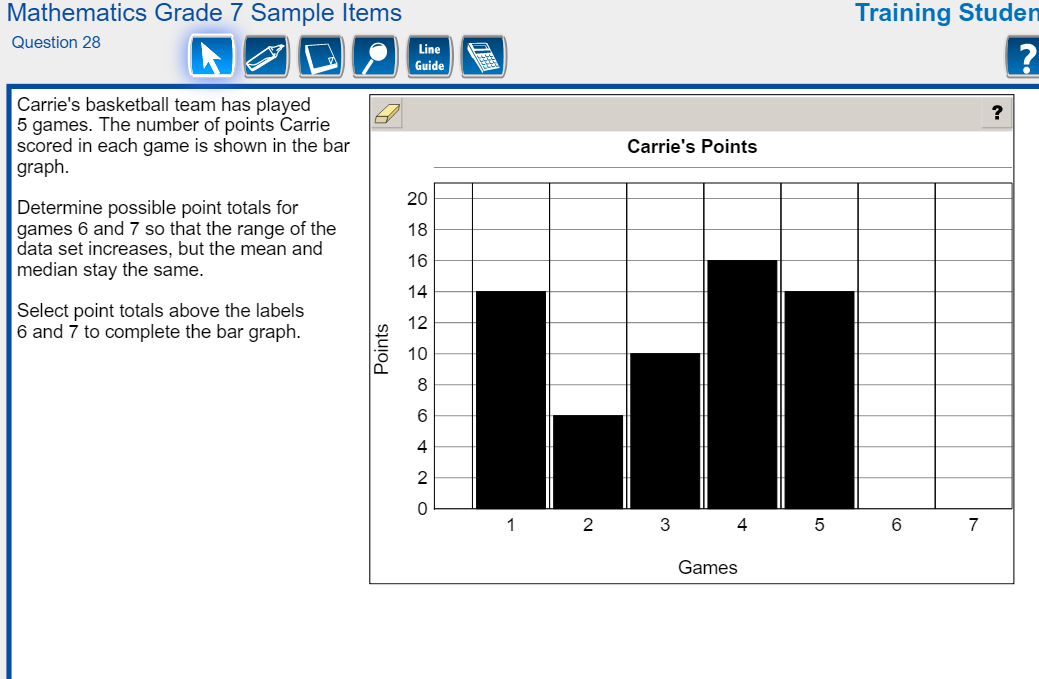 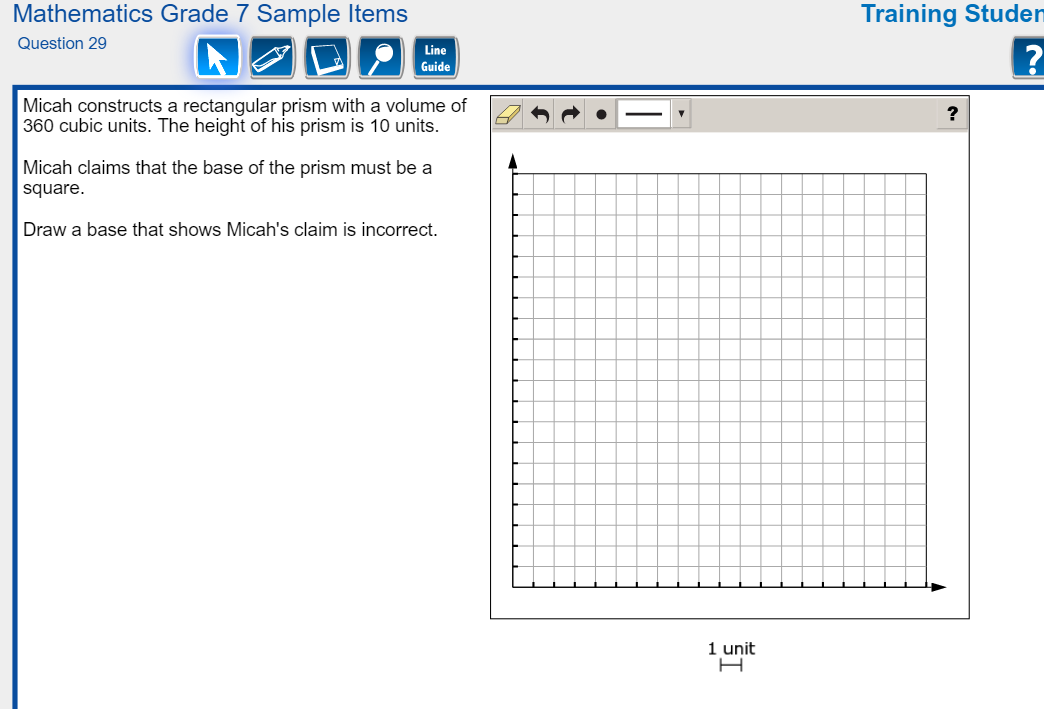 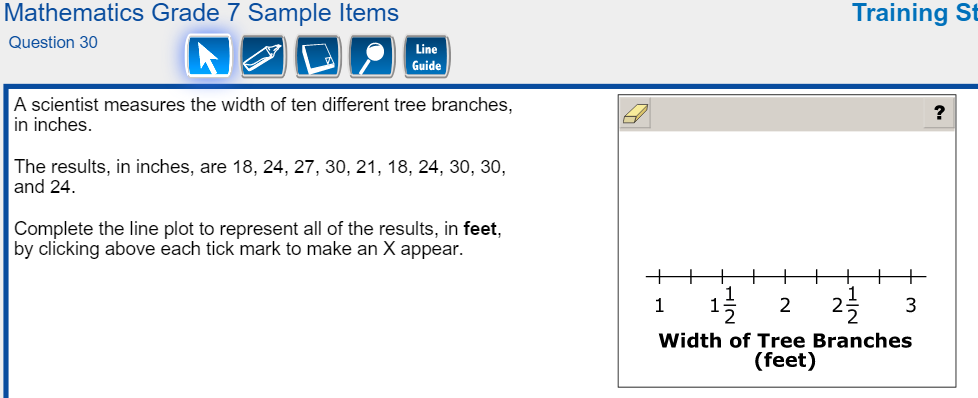 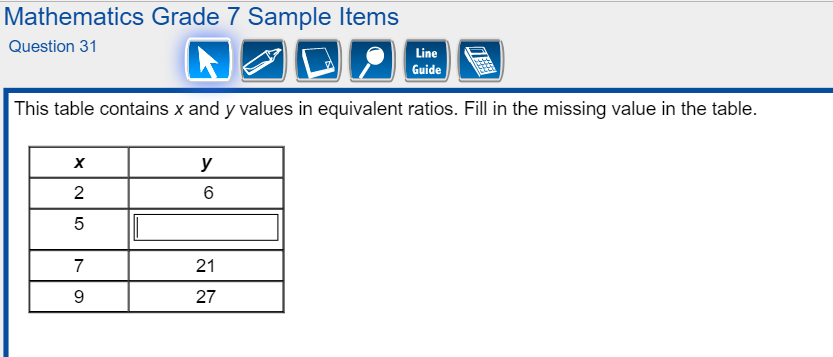 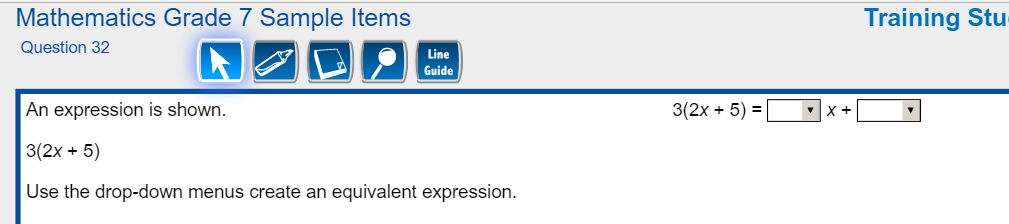 